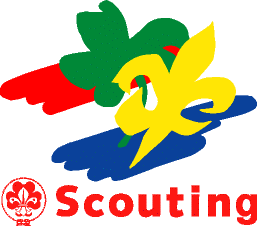 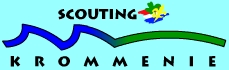 					INSCHRIJFFORMULIERDatum inschrijving	:................................................................................................................................Naam lid		:................................................................................................................................Geboortedatum	:............................................	Geboorteplaats:........................................................Geslacht		:	 man /  vrouwGeeft zich hierbij op als lid van Scouting Krommenie en Scouting Nederland. Bevers		 Kabouters	 	 Gidsen		 Pivo's Esta's		 Verkenners	 	 Explorers		 StamAdres			:................................................................................................................................Postcode		:............................................	Woonplaats:..............................................................Telefoonnummer	:............................................	Mobiel nummer:.......................................................							Mobiel nummer:.......................................................                        E-mail ouder		:................................................................................................................................E-mail lid ouder dan 16 jaar:..............................................................................................................Indien de aanmelder jonger is dan 18 jaar dient zijn /haar ouder voor akkoord te tekenen.Handtekening (ouder/voogd):.....................................................................................................................Contributie alleen mogelijk d.m.v. een getekende machtigingIncasso machtiging contributie per kwartaal:Door ondertekening van dit formulier geeft u toestemming aan Scouting Krommenie doorlopende incasso opdrachten te sturen naar uw bank om een bedrag van uw rekening af te schrijven wegens contributie, en uw bank om doorlopend een bedrag van uw rekening af te schrijven overeenkomstig de opdracht van Scouting Krommenie.Incasso t.g.v. bankrekeningnummer 1398.87.199 t.n.v. Scouting KrommenieRekeningnr.:...........................................Tenaamstelling rekening:.............................................................Adres:..........................................................................Postcode + plaats....................................................De rekeninghouder behoudt het recht om te reageren binnen 30 dagen indien hij/zij het niet met een afschrijving eens is. Het bedrag zal dan op zijn/haar rekening worden teruggestort. Handtekening (ouder/voogd):....................................................................................................................